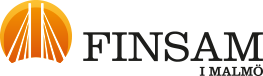 Styrgruppsrapport Aktivitetscenter inför 2019-04-08*Detta är remisser som är synade av assistent och inskrivna i våra remisslistor. De remisser som inte är kompletta behåller assistenten tills kompletteringar inkommit. De är således inte medräknade i kön.  Hur långa väntetiderFör närvarande handläggs remisser inkomna under följande månader:Aktivering i grupp.	marsArbetsförmågebedömning 	januariArbetsträning	 	januariInkomna remisserGäller kompletta remisser som man hunnit registrera i remisslistorna.Hänt sen sistEn arbetsmarknadssekreterare och en arbetsterapeut har flyttats från Aktivitetscenter till annan verksamhet inom AMA. En ny arbetsterapeut har rekryterats med start i juni. Psykiatrisjuksköterskan har slutat och har nytt uppdrag inom psykiatrin. Ersättare eftersökes.6 handläggare har gått utbildning i ”MI” och 1 handläggare har gått ”Första hjälpen i psykisk ohälsa”.”Öppet hus” den 26/2 fick denna gång besök av 20 handläggare från olika verksamheter inom AMA. (Inbjudan går till alla våra remittenter.) Anmälningar till ”Öppet hus” den 22 maj har börjat fyllas på och det är hittills handläggare både från AMA och AF som anmält sig till detta tillfälle. FK har hört av sig för att boka ett annat datum för 20 nyanställda handläggare. Upplägget är information, rundtur och dialog.Marcus Eriksson, Avdelningschef för AMA, var på studiebesök den 8 mars och fick en övergripande genomgång av Aktivitetscenter genom presentation och en rundtur.Per Granvik har tillsammans med två mentorer (personer med egna erfarenheter av psykisk ohälsa) deltagit i Aktivering i grupp. De presenterade sina uppdrag inom psykiatrin och förde en dialog med deltagargrupp och personal.Hälsovecka med samtliga deltagare och personal på Aktivitetscenter planeras och ska hållas 20-24 maj. Man gör en tillfällig paus med ordinarie verksamhet och fokuserar på hälsofrämjande aktiviteter och föredrag.Planeringsarbetet för Pilotprojekt för samarbete mellan arbetsförmågebedömning och arbetsträning pågår med alla berörda handläggare. Arbetstanken är att en arbetsterapeut och en arbetsmarknadssekreterare ska ingå i piloten men med samarbete med övrig personal i insatserna. Grön Aktivering ska göra en ”pilot” för projektets räkning genom att vika en av grupperna med 12 platser till Försäkringskassans deltagare. Detta för att kunna erbjuda en praktisk aktiveringsinsats som ett alternativ till Aktivering i grupp. Det ska ske i en ”lättare” form med ett förenklat upplägg vad gäller inskrivning uppföljning och dokumentation jämfört med våra andra insatser på Aktivitetscenter.Enkät är utformad och ska användas för att besvara förbundsstyrelsens fråga till styrgruppen. En förberedelse görs på Aktivitetscenter genom att framställa listor på deltagare som fullföljt en eller flera insatser samt avslutats helt från Aktivitetscenter. Enkäten kommer att fyllas i av respektive remitterande organisation varpå resultatet sammanställs på Aktivitetscenter. Förberedelsearbetet är tidskrävande då resultatinformationen måste inhämtas manuellt från dokumentationsloggar och remissvar. Förbundsstyrelsens fråga lyder:”Hur arbetar ni med att stärka kedjan till självförsörjning genom att säkerställa att övergångarna till insatser efter Aktivitetscenter fungerar tillfredsställande för alla Malmöbor oberoende av försörjningsform?”Signaler kommer från Aktivitetscenters handläggare (från samtliga insatser) att ohälsan bland flera deltagare är så pass stor att de har svårt att klara av sin tid i aktiviteten.Antal deltagare 190329Mål Kö*190329Aktivering i grupp6627554 (22 FK, 0 AF, 32 AMA varav 2 ungdom.)Arbetsförmågebedömning3115042 (11 FK, 12 AF, 19 AMA, varav 1 internt)Arbetsträning9215067 (27 FK, 6 AF, 34 AMA, varav 23 internt och 1 ungdom)JanFebMarSummaAiG30222981AFB17162255 (varav 5 interna)AT22272170 (varav 27 interna)